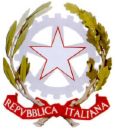 ISTITUTO COMPRENSIVO “LUIGI VALLI”Infanzia, Primaria e Secondaria di Primo GradoProt. n. 5041/C16					             Narni Scalo, 11/12/2015C. I. n. 65							Ai docenti della Scuola Primaria								Istituto Comprensivo “L. Valli”								NarniOGGETTO : 	Progetto nazionale "Sport di Classe" per la scuola primaria anno scolastico  2015/2016Si allega alla presente la nota del MIUR prot.n.  16552 del 4/12/201 di cui all’oggetto.Le scuole primarie  possono partecipare al progetto, per l'anno scolastico 2015/16, registrando l'adesione dei plessi sull'area riservata del  sito wwvv.progettosportdiclassc.it  dal 9 al 21 dicembre 2015.I docenti responsabili di sede sono invitati a comunicare per iscritto alla scrivente entro il 17/12/2015  l’adesione ( o la non adesione) al progetto.								IL DIRIGENTE SCOLASTICO							                (Dott.ssa Vilma Toni)